                                                                                Председателю ППО ЮФУ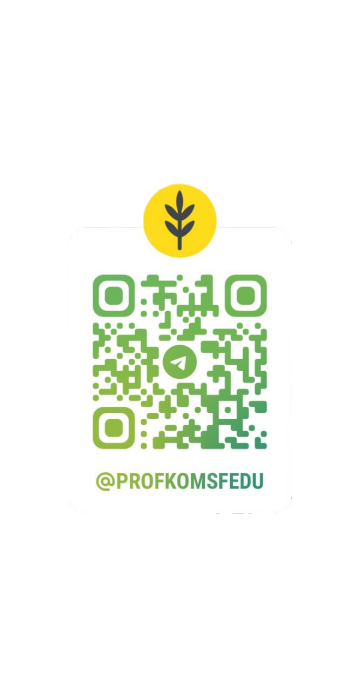 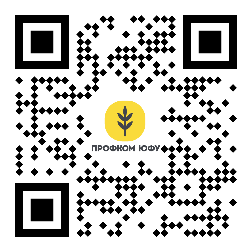  С. А. Дюжиковуот обучающегося ЮФУ
________________________________________________(наименование подразделения)
________________________________________________________________________                                                                                                                                                             (ФИО)
Дата рождения _____. _____. ________ Телефон +7 (_____). ______. ______._____
Курс _____   Группа_____Бакалавр ____ Магистр____ Специалист____ Аспирант____Бюджет ____ Контракт ____              Очная____ Заочная ____ ОЗ____Заявление Прошу принять меня в Общероссийский профсоюз образования и поставить на профсоюзный учет в ППО ЮФУ. Обязуюсь соблюдать Устав Профсоюза и ежемесячно уплачивать членские взносы в размере 2% от стипендии (либо уплачивать льготный членский взнос из расчета 40 р/месяц) посеместрово в соответствии с Коллективным договором ЮФУ.Как член Профсоюза, согласен получать информацию о бонусных предложениях, развлекательных мероприятиях, льготных / бесплатных поездках, правовых консультациях, программах ДПО, финансовой поддержке.*В соответствии с Федеральным законом от 27.07.2006 № 152-ФЗ "О персональных данных" свободно, в своей воле и в своём интересе даю согласие ППО ЮФУ на обработку персональных данных, указанных мной в настоящем заявлении, и иных документов необходимых для эффективного взаимодействия с ППО ЮФУ и вышестоящими профсоюзными организациями.Дата заполнения _____. _____. ________                                       Подпись ________________Руководителю Управления финансового планирования,учета и сопровождения и главному бухгалтеруот члена Профсоюза________________________________________________(наименование подразделения)
________________________________________________________________________                                                                                                                                                             (ФИО)ЗаявлениеВ соответствии с пунктом 7.1 Коллективного договора прошу удерживать из стипендиальных выплат профсоюзные взносы с ___________________________________________                                                       (дата заполнения заявления)и перечислять их на расчётный счёт Первичной профсоюзной организации работников и обучающихся Южного федерального университета.
Дата заполнения _____. _____. ________                                       Подпись ________________ 